Протокол № 42Об итогах закупа реагентов на 2020 год способом запроса ценовых предложений г. Алматы                                                                                                                                                                                              «03» декабря 2020 г.1. Некоммерческое акционерное общество "Казахский национальный медицинский университет имени С.Д. Асфендиярова", находящегося по адресу г. Алматы, ул. Толе Би 94, в соответствии с п.103 главой 10 Правил организации и проведения закупа лекарственных средств и медицинских изделий, фармацевтических услуг утвержденного Постановлением Правительства Республики Казахстан от 30 октября 2009 года №1729, провел закуп способом запроса ценовых предложений по следующим наименованиям:Выделенная сумма 85 321,50 (восемьдесят пять тысяч триста двадцать один, пятьдесят) тенге.        Место поставки товара: г. Алматы,  Университетская клиника  «Аксай» мкр. Тастыбулак, ул. Жана-Арна, д.14/1.2. Наименование потенциальных поставщиков, представивших ценовое предложение до истечения окончательного срока предоставления ценовых предложений:ТОО «Медио Art Lab» - г. Алматы, ул. Сатпаева 30/1, офис №100 (30.11.2020 г. 11:49)3. Организатор закупок Некоммерческое акционерное общество "Казахский национальный медицинский университет имени С.Д. Асфендиярова" по результатам оценки и сопоставления ценовых предложений потенциальных поставщиков РЕШИЛА: - определить победителем ТОО «Медио Art Lab» - г. Алматы, ул. Сатпаева 30/1, офис №100 по лоту № 1 на основании предоставления только одного ценового предложения и заключить с ним договор на сумму 42 500,00 (сорок две тысячи пятьсот) тенге.Признать несостоявшимся лоты № 2-4 на основании отсутствия представленных ценовых предложений.Победитель представляет Заказчику или организатору закупа в течение десяти календарных дней со дня признания победителем пакет документов, подтверждающие соответствие квалификационным требованиям, согласно главе 10, пункта 113 Постановления Правительства РК от 30.10.2009 г. №1729. Председатель комиссии:Финансовый директор                                                                                                                     _______________________      Утегенов А.К.Члены комиссии:                                                                               Руководитель университетской клиники                                                                                   ________________________   Тажиев Е.Б.Руководитель отдела по работе с университетскими клиниками                                         ________________________    Аимбетов А.Т.Руководитель отдела лекарственного обеспечения                                                                  ________________________      Адилова Б.А.Юрист юридического управления                                                                                                ________________________     Ахмет А. Н.Секретарь комиссии:                                                                                                                    _________________________ Салиахметова Д.О.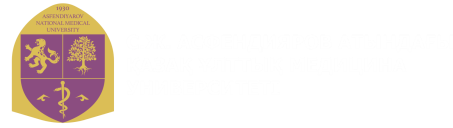 "С.Д. Асфендияров атындағы Қазақ ұлттық медицина университеті" Коммерциялық емес акционерлік қоғамы
Некоммерческое акционерное общество "Казахский национальный медицинский университет имени С.Д. Асфендиярова""С.Д. Асфендияров атындағы Қазақ ұлттық медицина университеті" Коммерциялық емес акционерлік қоғамы
Некоммерческое акционерное общество "Казахский национальный медицинский университет имени С.Д. Асфендиярова"П.ПНаименование  ТовараКраткое описание

Ед.
изм.Кол-воЦена за единицу товара
(в тенге)Общая стоимость Товара
(в тенге)1Иммунохроматографический экспресс-тест для определения скрытой крови в кале  (24 тестов в упаковке)Иммунохроматографический экспресс-тест для определения скрытой крови в кале  (24 тестов в наборе)набор221 250,00 42 500,00   2Краситель-фиксатор Эозин метилиновый синий по Май-ГрюнвальдуКраситель-фиксатор Эозин метилиновый синий по Май-Грюнвальдул21 237,00 2 474,00   3Краситель:Азур-Эзоин по РомановскомуКраситель: Азур-Эзоин по Романовскомул22 322,004 644,00   4Набор для окраски малярийных паразитовНабор для окраски малярийных паразитов Наб/2 фл по 125 мл
В наборе:
- S008 Краситель А (по Фильду)
- S009 Краситель В ( по Фильду)набор217 851,7535 703,50   Итого:Итого:Итого:Итого:Итого:Итого:85 321,50   П.ПНаименование  ТовараКраткое описание

Ед.
изм.Кол-воЦена за единицу товара
(в тенге)ТОО «Медио Art Lab»П.ПНаименование  ТовараКраткое описание

Ед.
изм.Кол-воЦена за единицу товара
(в тенге)цена1Иммунохроматографический экспресс-тест для определения скрытой крови в кале  (24 тестов в упаковке)Иммунохроматографический экспресс-тест для определения скрытой крови в кале  (24 тестов в наборе)набор221 250,0021 250,002Краситель-фиксатор Эозин метилиновый синий по Май-ГрюнвальдуКраситель-фиксатор Эозин метилиновый синий по Май-Грюнвальдул21 237,003Краситель:Азур-Эзоин по РомановскомуКраситель: Азур-Эзоин по Романовскомул22 322,004Набор для окраски малярийных паразитовНабор для окраски малярийных паразитов Наб/2 фл по 125 мл
В наборе:
- S008 Краситель А (по Фильду)
- S009 Краситель В ( по Фильду)набор217 851,75